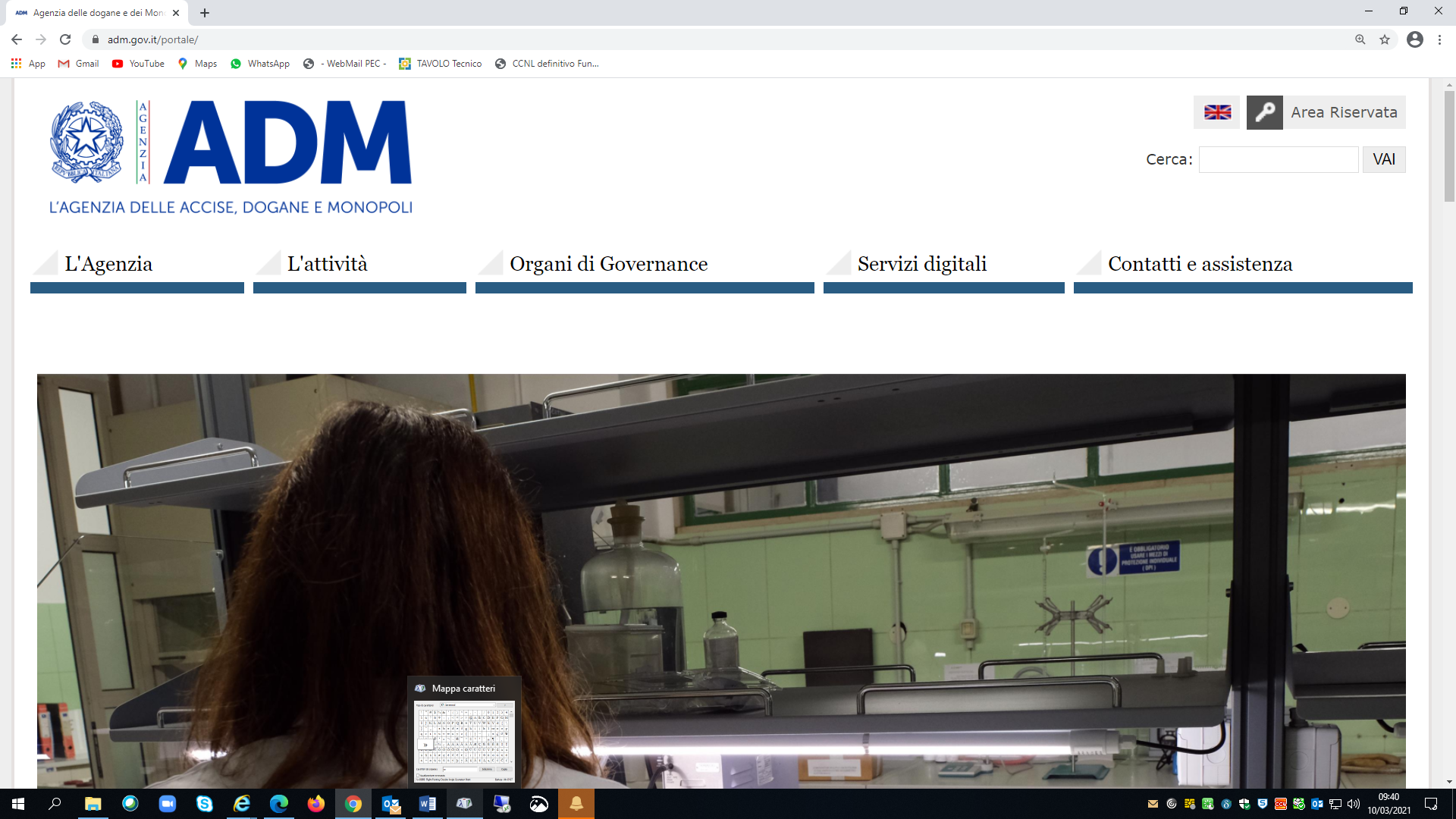 POSIZIONI DIRIGENZIALI DI LIVELLO NON GENERALEMANIFESTAZIONE DI DISPONIBILITÀai sensi dell’articolo 19, commi 5bis e 6, del d.lgs. 30 marzo 2001, n. 165Il/La  sottoscritto/a…………………………………………..…………………….nato/a il …………………………… a …………..………………………….............provincia di ………………………………………………..………………………..dirigente di seconda fascia appartenente al ruolo dirigenziale ……………….. e in servizio presso…………………. (articolo 19, comma 5 bis, del d.lgs. n.165/2001)persona in possesso dei requisiti di cui all’articolo 19, comma 6, del d.lgs. n.165/2001, non titolare di trattamento pensionistico alcunopresa visione dell’avviso prot. 330143 / 2021, consapevole che le proprie manifestazioni di disponibilità saranno valutate compatibilmente con le esigenze di servizio dell’Agenzia, manifesta la propria disponibilità per la/le posizione/posizioni relativa/e a:_______________________________________________________________________________________________________________________________________________________________________________________________________ D I C H I A R AAi sensi e per gli effetti di cui agli artt. 46 e 47 del DPR 445/2000[1], consapevole che chiunque rilascia dichiarazioni mendaci è punito ai sensi del codice penale e delle leggi speciali in materiaAl fine di agevolare le necessarie verifiche circa la sussistenza di eventuali cause di inconferibilità / incompatibilità di cui al decreto legislativo 8 aprile 2013, n. 39 allego “fedele elencazione” degli incarichi ricoperti nell’ultimo biennio e delle condanne - anche derivanti da sentenze non passate in giudicato - per reati previsti dal Libro secondo del Codice penale, Titolo II, Capo I.data							firma…………………..….………….			……..………………….										./..ELENCHI ALLEGATI ALLA DICHIARAZIONE SULLA INSUSSISTENZA DI CAUSE DI INCONFERIBILITA’/INCOMPATIBILITA’ O CONFLITTI D’INTERESSEIl/la sottoscritto / a ___________________________ , nato / a a_______________________ il _______________ , consapevole che chiunque rilasci dichiarazioni mendaci è punito ai sensi del codice penale e delle leggi speciali in materia,RENDEla seguente fedele elencazione degli incarichi non conferiti dall’Agenzia delle dogane e dei monopolida me ricoperti nell’ultimo biennio_____________________________________________________________________________________________________________________________________________________________________________________________________________________________________________________________________________________________________________________________________________________________________________________________________________________________________________________________________________________RENDEaltresì la seguente fedele elencazione delle condanne - anche derivanti da sentenze non passate in giudicato - per reati previsti dal Libro secondo del Codice penale, Titolo II, Capo I._________________________________________________________________________________________________________________________________________________________________________________________________________data					firma…………………..….………….				……..………………….□□di essere in possesso di laurea specialistica o magistrale ovvero del diploma di laurea conseguito secondo l’ordinamento didattico previgente al regolamento di cui al decreto del Ministro dell’università e della ricerca scientifica e tecnologica 3 novembre 1999, n. 509[2];di non trovarsi in alcuna delle situazioni di inconferibilità / incompatibilità di cui all’art. 53, comma 1 bis, del D. Lgs. n. 165/2001(dichiarazione da rendere esclusivamente per incarichi relativi a “strutture deputate alla gestione del personale”[3];□di non trovarsi in alcuna delle situazioni contemplate dall’articolo 13, comma 3(4), primo periodo, del regolamento recante codice di comportamento dei dipendenti pubblici, a norma dell’articolo 54 del D. Lgs. n. 165/2001, di cui al D.P.R. 16 aprile 2013, n. 62;□di non trovarsi in alcuna delle situazioni di inconferibilità / incompatibilità o conflitto di interessi individuate dal “Regolamento recante disposizioni per garantire l’autonomia tecnica del personale delle Agenzie fiscali, a norma dell’art. 71, comma 2, del D.Lgs. 30 luglio 1999, n. 300”, di cui al D.P.R. 16 gennaio 2002, n. 18;□di non trovarsi in alcuna delle situazioni di inconferibilità / incompatibilità di cui al decreto legislativo 8 aprile 2013, n. 39 recante “Disposizioni in materia di inconferibilità e incompatibilità di incarichi presso le pubbliche amministrazioni e presso gli enti privati in controllo pubblico, a norma dell’articolo 1, commi 49 e 50, della legge 6 novembre 2012, n. 190.”